ДиректоруГПОУ ЯО Ярославского градостроительного колледжаЗуевой М.Л.ЗАЯВЛЕНИЕ О ПРИЕМЕ В МОБИЛЬНЫЙ ТЕХНОПАРК «КВАНТОРИУМ» _______________________________________________________________________________________________________Ф.И.О. обучающегося_______________________________________________________________________________________________________место регистрации, индексПрошу зачислить меня _________________________________________________________________________________фамилия, имя, отчество обучающегося (полностью)на бюджетной основе в мобильный технопарк «Кванториум» ГПОУ ЯО Ярославского градостроительного колледжа на дополнительную общеобразовательную общеразвивающую программу (количество часов):                                              (наименование дополнительной общеобразовательной общеразвивающей программы / количество часов)АНКЕТНЫЕ ДАННЫЕ ОБУЧАЮЩЕГОСЯФамилия	   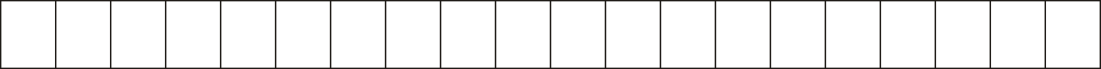 заполняется печатными буквамиИмя	   заполняется печатными буквамиОтчество	   заполняется печатными буквамиЧисло, месяц, год рождения   .  . 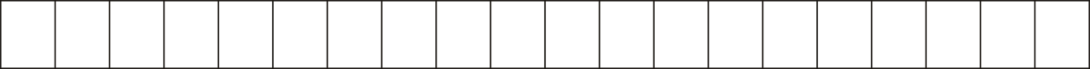 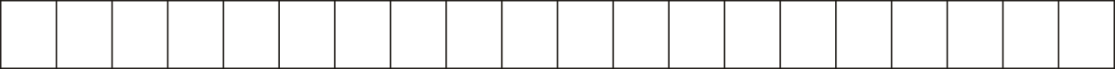 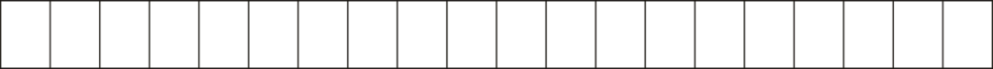 Полных лет         № сертификата* 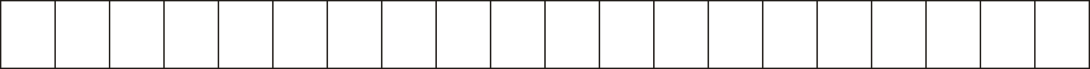 № СНИЛС          Адрес проживания с индексом ___________________________________________________________________________________________________________________________________________________________________________________Паспорт: серия _________________ №_____________________________________________, Выдан ______________________________________________________________________________________________Дата выдачи _________________Контактный телефон обучающихся ________________________________________________________Контактный телефон родителя ____________________________________________________________С лицензией на осуществление образовательной деятельности, Уставом, дополнительными общеобразовательными общеразвивающими программами учреждения, положением профильного лагеря с дневной формой пребывания детей, а также с иными документами, регламентирующими деятельность лагеря ознакомлен(а).Предупрежден(а) о необходимости сообщать об изменении планов на получение дополнительного образования по выбранной программе. Обязуюсь предоставлять информацию об изменении анкетных данных ребенка, данных о месте жительства, наименовании образовательного учреждения. При отказе от посещения ребенком занятий обязуюсь написать заявление об отчислении из образовательного учреждения.Подпись обучающегося:  «_____» _______________ 20____г.           _______________          __________________________                                                                         подпись                                	расшифровка подписиПодпись родителя (законного представителя) обучающегося:  «_____» _______________ 20____г.           _______________          __________________________                                                                         подпись                                	расшифровка подписи